РЕШЕНИЕРассмотрев проект решения о внесении изменения в Решение Городской Думы Петропавловск-Камчатского городского округа от 26.06.2013 № 94-нд                     «О перечне должностей муниципальной службы в Городской Думе Петропавловск-Камчатского городского округа и Контрольно-счетной палате Петропавловск-Камчатского городского округа, при назначении на которые граждане обязаны представлять сведения о своих доходах, об имуществе и обязательствах имущественного характера, а также сведения о доходах, об имуществе и обязательствах имущественного характера своих супруги (супруга) и несовершеннолетних детей и при замещении которых муниципальные служащие обязаны представлять сведения о своих доходах, расходах, об имуществе и обязательствах имущественного характера, а также сведения о доходах, расходах, об имуществе и обязательствах имущественного характера своих супруги (супруга) и несовершеннолетних детей», внесенный заместителем председателя Городской Думы Петропавловск-Камчатского городского округа, председателем Комитета по местному самоуправлению и межнациональным отношениям Иваненко В.Ю., в соответствии со статьей 28 Устава Петропавловск-Камчатского городского округа, Городская Дума Петропавловск-Камчатского городского округа РЕШИЛА:1. Принять Решение о внесении изменения в Решение Городской Думы Петропавловск-Камчатского городского округа от 26.06.2013 № 94-нд «О перечне должностей муниципальной службы в Городской Думе Петропавловск-Камчатского городского округа и Контрольно-счетной палате Петропавловск-Камчатского городского округа, при назначении на которые граждане обязаны представлять сведения о своих доходах, об имуществе и обязательствах имущественного характера, а также сведения о доходах, об имуществе и обязательствах имущественного характера своих супруги (супруга) и несовершеннолетних детей и при замещении которых муниципальные служащие обязаны представлять сведения о своих доходах, расходах, об имуществе и обязательствах имущественного характера, а также сведения о доходах, расходах, об имуществе и обязательствах имущественного характера своих супруги (супруга) и несовершеннолетних детей».2. Направить принятое Решение Главе Петропавловск-Камчатского городского округа для подписания и обнародования.РЕШЕНИЕот 05.03.2014 № 199-ндО внесении изменения в Решение Городской Думы Петропавловск-Камчатского городского округа от 26.06.2013 № 94-нд «О перечне должностей муниципальной службы в Городской Думе Петропавловск-Камчатского городского округа и Контрольно-счетной палате Петропавловск-Камчатского городского округа, при назначении на которые граждане обязаны представлять сведения о своих доходах, об имуществе и обязательствах имущественного характера, а также сведения о доходах, об имуществе и обязательствах имущественного характера своих супруги (супруга) и несовершеннолетних детей и при замещении которых муниципальные служащие обязаны представлять сведения о своих доходах, расходах, об имуществе и обязательствах имущественного характера, а также сведения о доходах, расходах, об имуществе и обязательствах имущественного характера своих супруги (супруга) и несовершеннолетних детей»Принято Городской Думой Петропавловск-Камчатского городского округа(решение от 26.02.2014 № 423-р)1. Раздел первый приложения дополнить пунктом 1.12 следующего содержания: «1.12. Консультант общего отдела аппарата Городской Думы Петропавловск-Камчатского городского округа.».2. Настоящее Решение вступает в силу после дня его официального опубликования.ГлаваПетропавловск-Камчатского городского округа	                                                                               К.Г. Слыщенко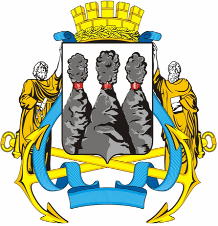 ГОРОДСКАЯ ДУМАПЕТРОПАВЛОВСК-КАМЧАТСКОГО ГОРОДСКОГО ОКРУГАот 26.02.2014 № 423-р13-я сессияг.Петропавловск-КамчатскийО принятии решения о внесении изменения в Решение Городской Думы Петропавловск-Камчатского городского округа от 26.06.2013 № 94-нд «О перечне должностей муниципальной службы в Городской Думе Петропавловск-Камчатского городского округа и Контрольно-счетной палате Петропавловск-Камчатского городского округа, при назначении на которые граждане обязаны представлять сведения о своих доходах, об имуществе и обязательствах имущественного характера, а также сведения о доходах, об имуществе и обязательствах имущественного характера своих супруги (супруга) и несовершеннолетних детей и при замещении которых муниципальные служащие обязаны представлять сведения о своих доходах, расходах, об имуществе и обязательствах имущественного характера, а также сведения о доходах, расходах, об имуществе и обязательствах имущественного характера своих супруги (супруга) и несовершеннолетних детей»Глава Петропавловск-Камчатского городского округа, исполняющий полномочия председателя Городской Думы                    К.Г. Слыщенко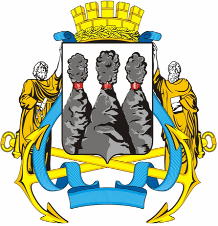 ГОРОДСКАЯ ДУМАПЕТРОПАВЛОВСК-КАМЧАТСКОГО ГОРОДСКОГО ОКРУГА